NHS Golden Jubilee					 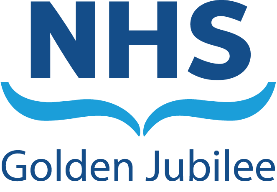 Meeting:	NHS Golden Jubilee Board Meeting date:	 September 2023Title:	Audit and Risk Committee updateResponsible Executive/Non-Executive: 	Michael Breen, Finance Director  Karen Kelly, Non-Executive Director (Chair)Report Author:	Nicki Hamer, Head of Corporate Governance and Board Secretary PurposeThis is presented to the Board for: AwarenessThis report relates to a:Government policy/directiveLocal policyThis aligns to the following NHS Scotland quality ambition(s):Governance arrangements are aligned to corporate objectives2	Report summary	Audit and Risk Committee (ARC) was held on 12 September 2023, the following key points were noted at the meeting.  The next meeting is scheduled for Thursday 16 November 2023.3 	RecommendationThe Board are asked to note the Audit and Risk Update.Karen KellyChair – Audit and Risk CommitteeSeptember 2023ItemDetailsDetailsEffectiveEffectiveThe Committee discussed the Counter Fraud Quarterly Update noting   the investigation of cases  Counter Fraud Services The Committee was pleased to receive the Hospital Expansion Update and commended the progress to date. The Committee received the Internal Audit Action Plan (September 2023)  The Committee commended the Information Commissioner’s Office (ICO) Audit Report Action Plan Update and looked forward to receiving a progress report on the recommendations at the next meeting. The Committee noted the Internal Audit Progress Report as at August 2023 and received a breakdown of the grading factors AZETS reports The Committee discussed the Audit Scotland Reports in particular the Fraud and Irregularity Annual Report 2022/23, noting the low number identified across the UK.  The Committee received a presentation from the External Auditors and commended the forward planning included in the 2023/24 ndicativechedule.  The Committee  be provided with  International Standard of Auditing (ISA) 260 report at future meetings.The Committee approved the Strategic Risk Register noting one amendment to the risk rating relating to Lab Services that had been proposed by the Clinical Governance Committee.